平成29年度　第１学年２学期数学期末テスト　解答用紙（　　　）番　　氏名（　　　　　　　　　　　　）平成29年度　第１学年２学期数学期末テスト　解答用紙（　　　）番　　氏名（　　　　　　　　　　　　）知識・理解知識・理解知識・理解知識・理解知識・理解知識・理解知識・理解知識・理解技能技能技能技能技能技能技能数学的な考え方数学的な考え方数学的な考え方数学的な考え方数学的な考え方数学的な考え方数学的な考え方合　計合　計合　計合　計／４８／４８／４８／４８／４８／４８／４８／４８／２８／２８／２８／２８／２８／２８／２８／２４／２４／２４／２４／２４／２４／２４／１００／１００／１００／１００１(1)①①①②②②②②②③③③③(2)(2)２①①①①①② ② ② ② ② ② ③③③③③③③④ 　　　　　　　0④ 　　　　　　　0④ 　　　　　　　0④ 　　　　　　　0④ 　　　　　　　0④ 　　　　　　　0④ 　　　　　　　0２⑤⑤⑤⑥⑥⑥⑥⑥⑥⑦⑦⑦⑦⑦⑦⑧⑧⑧⑧⑧⑨⑨⑨⑨⑩⑩２⑪⑪⑪⑪⑪⑪⑫⑫⑫⑫⑫⑫⑬⑬⑬⑬⑬⑬⑬３(1)　　　　　　（　　）(1)　　　　　　（　　）(1)　　　　　　（　　）(1)　　　　　　（　　）(1)　　　　　　（　　）(1)　　　　　　（　　）(1)　　　　　　（　　）(1)　　　　　　（　　）(2)　　　　　　（　　）(2)　　　　　　（　　）(2)　　　　　　（　　）(2)　　　　　　（　　）(2)　　　　　　（　　）(2)　　　　　　（　　）(2)　　　　　　（　　）(3)（　　）(3)（　　）(3)（　　）(3)（　　）(3)（　　）(3)（　　）(3)（　　）(4)　　　　　　　　（　　）(4)　　　　　　　　（　　）(4)　　　　　　　　（　　）(4)　　　　　　　　（　　）４(1)　A(　　，　　)　B(　　，　　)(2)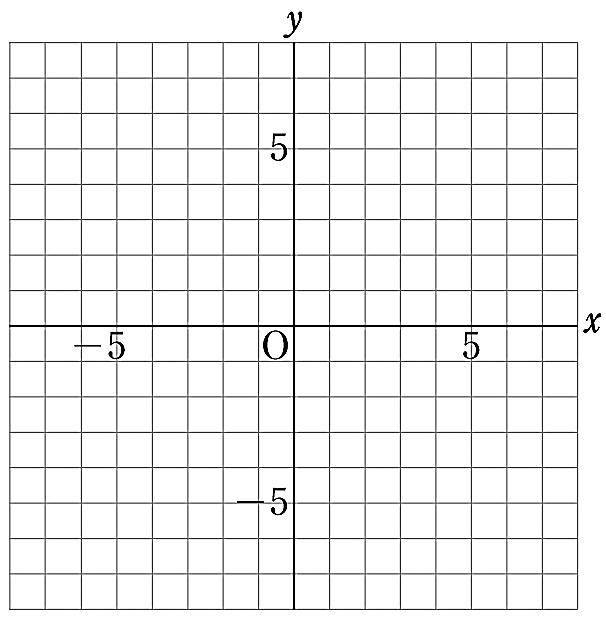 (1)　A(　　，　　)　B(　　，　　)(2)(1)　A(　　，　　)　B(　　，　　)(2)(1)　A(　　，　　)　B(　　，　　)(2)(1)　A(　　，　　)　B(　　，　　)(2)(1)　A(　　，　　)　B(　　，　　)(2)(1)　A(　　，　　)　B(　　，　　)(2)(1)　A(　　，　　)　B(　　，　　)(2)(1)　A(　　，　　)　B(　　，　　)(2)(1)　A(　　，　　)　B(　　，　　)(2)(1)　A(　　，　　)　B(　　，　　)(2)(1)　A(　　，　　)　B(　　，　　)(2)(1)　A(　　，　　)　B(　　，　　)(2)(1)　A(　　，　　)　B(　　，　　)(2)(1)　A(　　，　　)　B(　　，　　)(2)５５５５５５５５５５５４(1)　A(　　，　　)　B(　　，　　)(2)(1)　A(　　，　　)　B(　　，　　)(2)(1)　A(　　，　　)　B(　　，　　)(2)(1)　A(　　，　　)　B(　　，　　)(2)(1)　A(　　，　　)　B(　　，　　)(2)(1)　A(　　，　　)　B(　　，　　)(2)(1)　A(　　，　　)　B(　　，　　)(2)(1)　A(　　，　　)　B(　　，　　)(2)(1)　A(　　，　　)　B(　　，　　)(2)(1)　A(　　，　　)　B(　　，　　)(2)(1)　A(　　，　　)　B(　　，　　)(2)(1)　A(　　，　　)　B(　　，　　)(2)(1)　A(　　，　　)　B(　　，　　)(2)(1)　A(　　，　　)　B(　　，　　)(2)(1)　A(　　，　　)　B(　　，　　)(2)５５５５５５５５５５５４(1)　A(　　，　　)　B(　　，　　)(2)(1)　A(　　，　　)　B(　　，　　)(2)(1)　A(　　，　　)　B(　　，　　)(2)(1)　A(　　，　　)　B(　　，　　)(2)(1)　A(　　，　　)　B(　　，　　)(2)(1)　A(　　，　　)　B(　　，　　)(2)(1)　A(　　，　　)　B(　　，　　)(2)(1)　A(　　，　　)　B(　　，　　)(2)(1)　A(　　，　　)　B(　　，　　)(2)(1)　A(　　，　　)　B(　　，　　)(2)(1)　A(　　，　　)　B(　　，　　)(2)(1)　A(　　，　　)　B(　　，　　)(2)(1)　A(　　，　　)　B(　　，　　)(2)(1)　A(　　，　　)　B(　　，　　)(2)(1)　A(　　，　　)　B(　　，　　)(2)５５５５５５５５５５５４(1)　A(　　，　　)　B(　　，　　)(2)(1)　A(　　，　　)　B(　　，　　)(2)(1)　A(　　，　　)　B(　　，　　)(2)(1)　A(　　，　　)　B(　　，　　)(2)(1)　A(　　，　　)　B(　　，　　)(2)(1)　A(　　，　　)　B(　　，　　)(2)(1)　A(　　，　　)　B(　　，　　)(2)(1)　A(　　，　　)　B(　　，　　)(2)(1)　A(　　，　　)　B(　　，　　)(2)(1)　A(　　，　　)　B(　　，　　)(2)(1)　A(　　，　　)　B(　　，　　)(2)(1)　A(　　，　　)　B(　　，　　)(2)(1)　A(　　，　　)　B(　　，　　)(2)(1)　A(　　，　　)　B(　　，　　)(2)(1)　A(　　，　　)　B(　　，　　)(2)５５５５５５５５５５５４(1)　A(　　，　　)　B(　　，　　)(2)(1)　A(　　，　　)　B(　　，　　)(2)(1)　A(　　，　　)　B(　　，　　)(2)(1)　A(　　，　　)　B(　　，　　)(2)(1)　A(　　，　　)　B(　　，　　)(2)(1)　A(　　，　　)　B(　　，　　)(2)(1)　A(　　，　　)　B(　　，　　)(2)(1)　A(　　，　　)　B(　　，　　)(2)(1)　A(　　，　　)　B(　　，　　)(2)(1)　A(　　，　　)　B(　　，　　)(2)(1)　A(　　，　　)　B(　　，　　)(2)(1)　A(　　，　　)　B(　　，　　)(2)(1)　A(　　，　　)　B(　　，　　)(2)(1)　A(　　，　　)　B(　　，　　)(2)(1)　A(　　，　　)　B(　　，　　)(2)５５５５５５５５５５５６(1)ａ＝　　　，ｂ＝(1)ａ＝　　　，ｂ＝(1)ａ＝　　　，ｂ＝(1)ａ＝　　　，ｂ＝(1)ａ＝　　　，ｂ＝(1)ａ＝　　　，ｂ＝(1)ａ＝　　　，ｂ＝(1)ａ＝　　　，ｂ＝(1)ａ＝　　　，ｂ＝(2)(2)(2)(2)(2)(2)７７(1)(1)(1)(1)(1)(1)(2)(2)(2)８(1)(1)①①①①①①②②②②②８（2）（2）（2）（2）（2）（2）（2）（2）（2）（2）（2）（2）（2）（2）（2）（3）（3）（3）（3）（3）（3）（3）（3）（3）（3）（3）知識・理解知識・理解知識・理解知識・理解知識・理解知識・理解知識・理解知識・理解技能技能技能技能技能技能技能数学的な考え方数学的な考え方数学的な考え方数学的な考え方数学的な考え方数学的な考え方数学的な考え方合　計合　計合　計合　計／４８／４８／４８／４８／４８／４８／４８／４８／２８／２８／２８／２８／２８／２８／２８／２４／２４／２４／２４／２４／２４／２４／１００／１００／１００／１００１(1)①濁点をつける①濁点をつける①濁点をつける②÷（－３）②÷（－３）②÷（－３）②÷（－３）②÷（－３）②÷（－３）③2乗―１③2乗―１③2乗―１③2乗―１(2)(2)ｘが決まるとそれに伴ってyがただ一つ決まるとき、yはｘの関数である。ｘが決まるとそれに伴ってyがただ一つ決まるとき、yはｘの関数である。ｘが決まるとそれに伴ってyがただ一つ決まるとき、yはｘの関数である。ｘが決まるとそれに伴ってyがただ一つ決まるとき、yはｘの関数である。ｘが決まるとそれに伴ってyがただ一つ決まるとき、yはｘの関数である。ｘが決まるとそれに伴ってyがただ一つ決まるとき、yはｘの関数である。ｘが決まるとそれに伴ってyがただ一つ決まるとき、yはｘの関数である。ｘが決まるとそれに伴ってyがただ一つ決まるとき、yはｘの関数である。ｘが決まるとそれに伴ってyがただ一つ決まるとき、yはｘの関数である。２①反比例①反比例①反比例①反比例①反比例② 　比例定数② 　比例定数② 　比例定数② 　比例定数② 　比例定数② 　比例定数③－３≦ｘ＜１③－３≦ｘ＜１③－３≦ｘ＜１③－３≦ｘ＜１③－３≦ｘ＜１③－３≦ｘ＜１③－３≦ｘ＜１④ 　　　　　　　0④ 　　　　　　　0④ 　　　　　　　0④ 　　　　　　　0④ 　　　　　　　0④ 　　　　　　　0④ 　　　　　　　0２⑤変域⑤変域⑤変域⑥線分⑥線分⑥線分⑥線分⑥線分⑥線分⑦垂直⑦垂直⑦垂直⑦垂直⑦垂直⑦垂直⑧⊥⑧⊥⑧⊥⑧⊥⑧⊥⑨平行⑨平行⑨平行⑨平行⑩∥⑩∥２⑪∠COD（∠DOC）⑪∠COD（∠DOC）⑪∠COD（∠DOC）⑪∠COD（∠DOC）⑪∠COD（∠DOC）⑪∠COD（∠DOC）⑫対称移動⑫対称移動⑫対称移動⑫対称移動⑫対称移動⑫対称移動⑬対称の軸⑬対称の軸⑬対称の軸⑬対称の軸⑬対称の軸⑬対称の軸⑬対称の軸３(1)　ｙ＝１１０ｘ　　　　　　　（○）(1)　ｙ＝１１０ｘ　　　　　　　（○）(1)　ｙ＝１１０ｘ　　　　　　　（○）(1)　ｙ＝１１０ｘ　　　　　　　（○）(1)　ｙ＝１１０ｘ　　　　　　　（○）(1)　ｙ＝１１０ｘ　　　　　　　（○）(1)　ｙ＝１１０ｘ　　　　　　　（○）(1)　ｙ＝１１０ｘ　　　　　　　（○）(2)　ｙ＝　(△)　　　　　(2)　ｙ＝　(△)　　　　　(2)　ｙ＝　(△)　　　　　(2)　ｙ＝　(△)　　　　　(2)　ｙ＝　(△)　　　　　(2)　ｙ＝　(△)　　　　　(2)　ｙ＝　(△)　　　　　(3)　ｙ＝１５－ｘ（×）(3)　ｙ＝１５－ｘ（×）(3)　ｙ＝１５－ｘ（×）(3)　ｙ＝１５－ｘ（×）(3)　ｙ＝１５－ｘ（×）(3)　ｙ＝１５－ｘ（×）(3)　ｙ＝１５－ｘ（×）(4)　ｙ＝１２ｘ　　　　　　　　（○）(4)　ｙ＝１２ｘ　　　　　　　　（○）(4)　ｙ＝１２ｘ　　　　　　　　（○）(4)　ｙ＝１２ｘ　　　　　　　　（○）４(1)　A(　３　，４　)　B(　－３　，－１　) (2) (1)　A(　３　，４　)　B(　－３　，－１　) (2) (1)　A(　３　，４　)　B(　－３　，－１　) (2) (1)　A(　３　，４　)　B(　－３　，－１　) (2) (1)　A(　３　，４　)　B(　－３　，－１　) (2) (1)　A(　３　，４　)　B(　－３　，－１　) (2) (1)　A(　３　，４　)　B(　－３　，－１　) (2) (1)　A(　３　，４　)　B(　－３　，－１　) (2) (1)　A(　３　，４　)　B(　－３　，－１　) (2) (1)　A(　３　，４　)　B(　－３　，－１　) (2) (1)　A(　３　，４　)　B(　－３　，－１　) (2) (1)　A(　３　，４　)　B(　－３　，－１　) (2) (1)　A(　３　，４　)　B(　－３　，－１　) (2) (1)　A(　３　，４　)　B(　－３　，－１　) (2) (1)　A(　３　，４　)　B(　－３　，－１　) (2) ５５５５５５５５５５５４(1)　A(　３　，４　)　B(　－３　，－１　) (2) (1)　A(　３　，４　)　B(　－３　，－１　) (2) (1)　A(　３　，４　)　B(　－３　，－１　) (2) (1)　A(　３　，４　)　B(　－３　，－１　) (2) (1)　A(　３　，４　)　B(　－３　，－１　) (2) (1)　A(　３　，４　)　B(　－３　，－１　) (2) (1)　A(　３　，４　)　B(　－３　，－１　) (2) (1)　A(　３　，４　)　B(　－３　，－１　) (2) (1)　A(　３　，４　)　B(　－３　，－１　) (2) (1)　A(　３　，４　)　B(　－３　，－１　) (2) (1)　A(　３　，４　)　B(　－３　，－１　) (2) (1)　A(　３　，４　)　B(　－３　，－１　) (2) (1)　A(　３　，４　)　B(　－３　，－１　) (2) (1)　A(　３　，４　)　B(　－３　，－１　) (2) (1)　A(　３　，４　)　B(　－３　，－１　) (2) ５５５５５５５５５５５４(1)　A(　３　，４　)　B(　－３　，－１　) (2) (1)　A(　３　，４　)　B(　－３　，－１　) (2) (1)　A(　３　，４　)　B(　－３　，－１　) (2) (1)　A(　３　，４　)　B(　－３　，－１　) (2) (1)　A(　３　，４　)　B(　－３　，－１　) (2) (1)　A(　３　，４　)　B(　－３　，－１　) (2) (1)　A(　３　，４　)　B(　－３　，－１　) (2) (1)　A(　３　，４　)　B(　－３　，－１　) (2) (1)　A(　３　，４　)　B(　－３　，－１　) (2) (1)　A(　３　，４　)　B(　－３　，－１　) (2) (1)　A(　３　，４　)　B(　－３　，－１　) (2) (1)　A(　３　，４　)　B(　－３　，－１　) (2) (1)　A(　３　，４　)　B(　－３　，－１　) (2) (1)　A(　３　，４　)　B(　－３　，－１　) (2) (1)　A(　３　，４　)　B(　－３　，－１　) (2) ５５５５５５５５５５５４(1)　A(　３　，４　)　B(　－３　，－１　) (2) (1)　A(　３　，４　)　B(　－３　，－１　) (2) (1)　A(　３　，４　)　B(　－３　，－１　) (2) (1)　A(　３　，４　)　B(　－３　，－１　) (2) (1)　A(　３　，４　)　B(　－３　，－１　) (2) (1)　A(　３　，４　)　B(　－３　，－１　) (2) (1)　A(　３　，４　)　B(　－３　，－１　) (2) (1)　A(　３　，４　)　B(　－３　，－１　) (2) (1)　A(　３　，４　)　B(　－３　，－１　) (2) (1)　A(　３　，４　)　B(　－３　，－１　) (2) (1)　A(　３　，４　)　B(　－３　，－１　) (2) (1)　A(　３　，４　)　B(　－３　，－１　) (2) (1)　A(　３　，４　)　B(　－３　，－１　) (2) (1)　A(　３　，４　)　B(　－３　，－１　) (2) (1)　A(　３　，４　)　B(　－３　，－１　) (2) ５５５５５５５５５５５４(1)　A(　３　，４　)　B(　－３　，－１　) (2) (1)　A(　３　，４　)　B(　－３　，－１　) (2) (1)　A(　３　，４　)　B(　－３　，－１　) (2) (1)　A(　３　，４　)　B(　－３　，－１　) (2) (1)　A(　３　，４　)　B(　－３　，－１　) (2) (1)　A(　３　，４　)　B(　－３　，－１　) (2) (1)　A(　３　，４　)　B(　－３　，－１　) (2) (1)　A(　３　，４　)　B(　－３　，－１　) (2) (1)　A(　３　，４　)　B(　－３　，－１　) (2) (1)　A(　３　，４　)　B(　－３　，－１　) (2) (1)　A(　３　，４　)　B(　－３　，－１　) (2) (1)　A(　３　，４　)　B(　－３　，－１　) (2) (1)　A(　３　，４　)　B(　－３　，－１　) (2) (1)　A(　３　，４　)　B(　－３　，－１　) (2) (1)　A(　３　，４　)　B(　－３　，－１　) (2) ５５５５５５５５５５５６(1)ａ＝　６　，ｂ＝(1)ａ＝　６　，ｂ＝(1)ａ＝　６　，ｂ＝(1)ａ＝　６　，ｂ＝(1)ａ＝　６　，ｂ＝(1)ａ＝　６　，ｂ＝(1)ａ＝　６　，ｂ＝(1)ａ＝　６　，ｂ＝(1)ａ＝　６　，ｂ＝(2)　２(2)　２(2)　２(2)　２(2)　２(2)　２７７(1)　ｙ＝８ｘ(1)　ｙ＝８ｘ(1)　ｙ＝８ｘ(1)　ｙ＝８ｘ(1)　ｙ＝８ｘ(1)　ｙ＝８ｘ(2)　3秒後(2)　3秒後(2)　3秒後８(1)(1)①　対称①　対称①　対称①　対称①　対称①　対称②　BC②　BC②　BC②　BC②　BC８（2）アの図形をBCを軸としてイに対称移動し、イの図形をACを軸としてウに対称移動する。（2）アの図形をBCを軸としてイに対称移動し、イの図形をACを軸としてウに対称移動する。（2）アの図形をBCを軸としてイに対称移動し、イの図形をACを軸としてウに対称移動する。（2）アの図形をBCを軸としてイに対称移動し、イの図形をACを軸としてウに対称移動する。（2）アの図形をBCを軸としてイに対称移動し、イの図形をACを軸としてウに対称移動する。（2）アの図形をBCを軸としてイに対称移動し、イの図形をACを軸としてウに対称移動する。（2）アの図形をBCを軸としてイに対称移動し、イの図形をACを軸としてウに対称移動する。（2）アの図形をBCを軸としてイに対称移動し、イの図形をACを軸としてウに対称移動する。（2）アの図形をBCを軸としてイに対称移動し、イの図形をACを軸としてウに対称移動する。（2）アの図形をBCを軸としてイに対称移動し、イの図形をACを軸としてウに対称移動する。（2）アの図形をBCを軸としてイに対称移動し、イの図形をACを軸としてウに対称移動する。（2）アの図形をBCを軸としてイに対称移動し、イの図形をACを軸としてウに対称移動する。（2）アの図形をBCを軸としてイに対称移動し、イの図形をACを軸としてウに対称移動する。（2）アの図形をBCを軸としてイに対称移動し、イの図形をACを軸としてウに対称移動する。（2）アの図形をBCを軸としてイに対称移動し、イの図形をACを軸としてウに対称移動する。（3）Cを中心に時計回りに120°の回転移動をする。（3）Cを中心に時計回りに120°の回転移動をする。（3）Cを中心に時計回りに120°の回転移動をする。（3）Cを中心に時計回りに120°の回転移動をする。（3）Cを中心に時計回りに120°の回転移動をする。（3）Cを中心に時計回りに120°の回転移動をする。（3）Cを中心に時計回りに120°の回転移動をする。（3）Cを中心に時計回りに120°の回転移動をする。（3）Cを中心に時計回りに120°の回転移動をする。（3）Cを中心に時計回りに120°の回転移動をする。（3）Cを中心に時計回りに120°の回転移動をする。